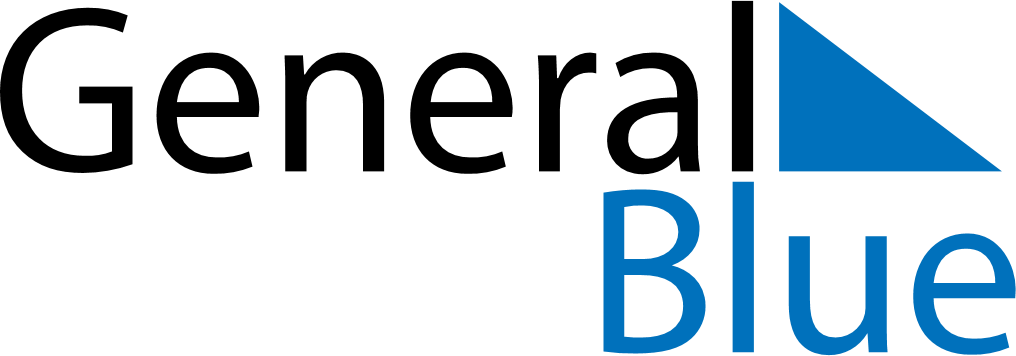 May 2024May 2024May 2024May 2024May 2024May 2024Siglufjoerdur, IcelandSiglufjoerdur, IcelandSiglufjoerdur, IcelandSiglufjoerdur, IcelandSiglufjoerdur, IcelandSiglufjoerdur, IcelandSunday Monday Tuesday Wednesday Thursday Friday Saturday 1 2 3 4 Sunrise: 4:30 AM Sunset: 9:55 PM Daylight: 17 hours and 24 minutes. Sunrise: 4:26 AM Sunset: 9:58 PM Daylight: 17 hours and 32 minutes. Sunrise: 4:22 AM Sunset: 10:02 PM Daylight: 17 hours and 40 minutes. Sunrise: 4:18 AM Sunset: 10:06 PM Daylight: 17 hours and 47 minutes. 5 6 7 8 9 10 11 Sunrise: 4:14 AM Sunset: 10:10 PM Daylight: 17 hours and 55 minutes. Sunrise: 4:10 AM Sunset: 10:14 PM Daylight: 18 hours and 3 minutes. Sunrise: 4:06 AM Sunset: 10:17 PM Daylight: 18 hours and 11 minutes. Sunrise: 4:02 AM Sunset: 10:21 PM Daylight: 18 hours and 19 minutes. Sunrise: 3:58 AM Sunset: 10:25 PM Daylight: 18 hours and 27 minutes. Sunrise: 3:54 AM Sunset: 10:29 PM Daylight: 18 hours and 35 minutes. Sunrise: 3:50 AM Sunset: 10:33 PM Daylight: 18 hours and 43 minutes. 12 13 14 15 16 17 18 Sunrise: 3:46 AM Sunset: 10:37 PM Daylight: 18 hours and 51 minutes. Sunrise: 3:42 AM Sunset: 10:41 PM Daylight: 18 hours and 59 minutes. Sunrise: 3:38 AM Sunset: 10:45 PM Daylight: 19 hours and 7 minutes. Sunrise: 3:34 AM Sunset: 10:49 PM Daylight: 19 hours and 15 minutes. Sunrise: 3:29 AM Sunset: 10:54 PM Daylight: 19 hours and 24 minutes. Sunrise: 3:25 AM Sunset: 10:58 PM Daylight: 19 hours and 32 minutes. Sunrise: 3:21 AM Sunset: 11:02 PM Daylight: 19 hours and 40 minutes. 19 20 21 22 23 24 25 Sunrise: 3:17 AM Sunset: 11:06 PM Daylight: 19 hours and 49 minutes. Sunrise: 3:13 AM Sunset: 11:10 PM Daylight: 19 hours and 57 minutes. Sunrise: 3:09 AM Sunset: 11:15 PM Daylight: 20 hours and 6 minutes. Sunrise: 3:05 AM Sunset: 11:19 PM Daylight: 20 hours and 14 minutes. Sunrise: 3:00 AM Sunset: 11:24 PM Daylight: 20 hours and 23 minutes. Sunrise: 2:56 AM Sunset: 11:28 PM Daylight: 20 hours and 31 minutes. Sunrise: 2:52 AM Sunset: 11:32 PM Daylight: 20 hours and 40 minutes. 26 27 28 29 30 31 Sunrise: 2:47 AM Sunset: 11:37 PM Daylight: 20 hours and 49 minutes. Sunrise: 2:43 AM Sunset: 11:42 PM Daylight: 20 hours and 58 minutes. Sunrise: 2:39 AM Sunset: 11:46 PM Daylight: 21 hours and 7 minutes. Sunrise: 2:34 AM Sunset: 11:51 PM Daylight: 21 hours and 16 minutes. Sunrise: 2:30 AM Sunset: 11:56 PM Daylight: 21 hours and 25 minutes. Sunrise: 2:25 AM Sunset: 12:01 AM Daylight: 21 hours and 35 minutes. 